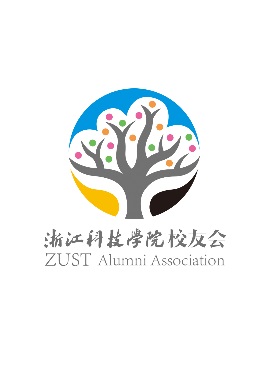 定制你的专属回忆浙江科技学院校友返校服务菜单亲爱的校友，为更好地做好校友返校各项服务工作，我们设计了这款MENU,您可以选择以下任何内容，定制您的个性化返校菜单，留下美好回忆……欢迎回家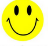 点单人：              学院班级：                      返校时间：            手机：               ⌂ 个人返校               ⌂ 值年返校  预计返校人数          注：值年返校即指入学或毕业10年、20年、30年等正逢值年的校友以学院、年级或班级为单位的返校聚会。⌂ 校园游览⌂ 故地重游：小和山校区游览   追忆似水年华，去上过课的教室走一走，去常去的图书馆看一看，去新建的中德馆逛一逛，去熟悉味道的食堂吃顿饭，去住过四年的宿舍转一转。⌂ 新校体验：安吉校区游览 体验安吉新校区，感受学校的新发展、新变化。  ⌂ 师长约谈想念哪位老师，我们帮你约！和曾经的师长聊聊这些年来的酸甜苦辣。  ⌂ 学子约谈满满的成长感慨，来给鲜肉们讲讲！走进安吉校区“怡访谈”，和学弟学妹互动交流。⌂ 校友之家坐坐呗   校友之家啥都有，聚聚会、聊聊天、发发呆......总有一款适合你。值年返校，场馆需要提前预约噢！⌂ 返校宣传板定制   毕业几年啦？偷偷告诉我，我们会为你免费做好班级名称、毕业时间等返校宣传KT板，举着拍照萌萌哒。⌂ 爱心捐赠   ⌂ 饮品捐赠   扫码浙江科技学院教育基金会支付宝二维码，即可获赠咖啡、茶水等饮品噢。   ⌂ 甜点捐赠   班级值年返校如有爱心捐赠，小房子可为大家定制“@+”蛋糕、饼干，记得要提前预定呢！   ⌂“浙科大树”捐赠十年树木，百年树人，认养“浙科大树”，常回家看看。可以个人名义捐赠，也可以集体名义捐赠，可选择自己具有纪念意义的数字。⌂ 香樟 3700元（代表建校年份）      ⌂ 银杏 2017元（代表捐赠年份）⌂ 桂花 1000元                      ⌂ 其他                      ⌂ 其他捐赠                                                                         注：聚沙成塔，积少成多，捐赠以自愿为主，金额不限，所有爱心捐赠款都将注入浙江科技学院教育基金会，用于学校改革发展，感谢您对母校的爱。⌂ 想说的话   还有什么想对我们说的，需要我们做的，就在这里留言吧。捐赠留念：所有捐赠的校友都将获得校友总会定制徽章以作留念。浙江科技学院校友会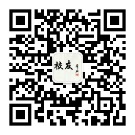 电话：0571—85070032  0571—85070056（校友之家）      网址：http://aa.zust.edu.cn/